Expression of Interest  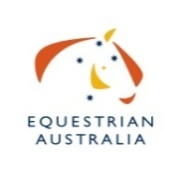 Event Information Event Name: FEI Endurance World Championship for Young Riders and Juniors(CH-M-YJ-E 120)Event Date:   02 September 2023Event Location: Castelsagrat, FranceTimeline: Qualification Period: 17 July 2021 – 17 July 2023 EOI for Participation: 19 May 2023Nominated Entries: 17 July 2023 Definite Entries: 24 August 2023Application Information Non-Binding Interest in Participating: Email Competition Results and Plans by 19 May 2023 to Dianne Saunders (di.saunders@equestrian.org.au) This will allow the Selectors to make sure the campaign is on track and share informationNominated Entries: Email on or before 17 July 2023, the following to Dianne Saunders (di.saunders@equestrian.org.au):This EOI FormCompetition Results Qualification Criteria (FEI Endurance Rules – Clause 836): Please refer to the following documents for Full Criteria Requirements:FEI Qualification Criteria for 2023: https://inside.fei.org/fei/disc/endurance/main-events/world-championship-young-riders-juniors-2023FEI Endurance Rules: https://inside.fei.org/fei/disc/endurance/main-events FEI Schedule: https://data.fei.org/Calendar/ShowDetail.aspx?p=99BBA9E697CC9B561E8D1064757AFFB1 I, ____________________________________            as the  Parent/Guardian   Rider (please tick) would like to nominate to represent Australia at the 2023 FEI Endurance World Championships for Young Riders and Juniors.I understand this event is self-funded and need to pay the Organising Committee as stipulated in the schedule.  Horse Details: Horse Details: Horse Details: Horse Details: Horse Name:Horse Name:Date Of Birth:Date Of Birth:Breed:         Country of birth:Country of birth:FEI Registration Number:                                                                Gelding        Stallion         Mare                                                                     FEI Registration Number:                                                                Gelding        Stallion         Mare                                                                     FEI Registration Number:                                                                Gelding        Stallion         Mare                                                                     FEI Registration Number:                                                                Gelding        Stallion         Mare                                                                     FEI Passport/Recognition Card*:                   Yes                     No                                                                                                                                          * This can be purchased after selection to Australian Team *FEI Passport/Recognition Card*:                   Yes                     No                                                                                                                                          * This can be purchased after selection to Australian Team *FEI Passport/Recognition Card*:                   Yes                     No                                                                                                                                          * This can be purchased after selection to Australian Team *FEI Passport/Recognition Card*:                   Yes                     No                                                                                                                                          * This can be purchased after selection to Australian Team *Owner Details:Owner Details:Owner Details:Name:Name:Nationality:Email:Email:Email:Mobile:Telephone:Telephone:Rider Details:Rider Details:Rider Details:Name:Name:Gender:DOB:DOB:Mobile:Parent or Guardian details:Parent or Guardian details:Parent or Guardian details:Email:Email:Email:Rider EA Number:Rider FEI Number:Rider FEI Number:Performance Results: Junior or Young Rider17 July 2021 – 17 July 2023Performance Results: Junior or Young Rider17 July 2021 – 17 July 2023Date:Event Name (1) :Location:Class :Details on Completion:Details on Completion:Date:Event Name (2):Location:Class :Details on Completion:Details on Completion:Additional Performance Results17 July 2021 – 17 July 2023Additional Performance Results17 July 2021 – 17 July 2023Date:Event Name (1) :Location:Class:Details on Completion:Details on Completion:Location:Class:Details on Completion:Details on Completion:Additional Information:Accreditation Requirements:Groom 1: Groom 2: Groom 3: Groom 4: Other: